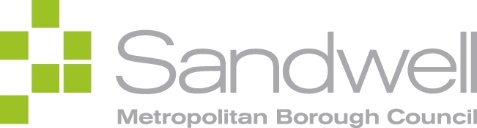 USE OF ROOMS FOR ELECTORAL MEETINGSBy law, candidates are entitled to use, for the purpose of holding public meetings in furtherance of their election/referendum campaign, suitable rooms free of hire charge within the electoral area (e.g. Sandwell) at reasonable times from the last day for the publishing of the notice of election up to the day before polling day. Suitable meeting rooms includes premises that are maintained wholly or mainly out of public funds, which includes all schools that are community, foundation or voluntary, including Academies. Meeting room means any room which it is the practice to let to the public and includes halls, galleries and gymnasiums.Where a room is used for a meeting, the hirer cannot be charged a hire fee but can be charged reasonable expenses incurred for the heating, lighting and cleaning of the room.  Reasonable notice must be given, and for school premises, the hiring should not be during school hours or affect the operation of the school. This list is maintained by Sandwell Electoral ServicesUSE OF ROOMS FOR ELECTION MEETINGSHALESOWEN CONSTITUENCYCRADLEY HEATH AND OLD HILL WARDReddal Hill Community Centre, Reddal Hill Road, Cradley HeathCorngreaves Primary Academy, Plant Street, Cradley Heath, , Cradley Heath, , Cradley Heath, , Cradley HeathTimbertree Primary Academy, Valley Road, Cradley HeathOrmiston Forge Academy, Wrights Lane, Cradley HeathPlease note where schools are listed it is only the school hall which is available.USE OF ROOMS FOR ELECTION MEETINGSSMETHWICK CONSTITUENCYABBEY WARD  , ,  , ,  , , St Gregory’s Catholic Primary Academy, Park Road, SmethwickBLACKHEATHBlackheath Primary School, Britannia Road, Rowley RegisHighfields Primary School, Beeches Road, Rowley RegisBRISTNALL WARD Community Centre, , Annie Lennard Primary School, The Oval, SmethwickBarlow Homes Community Centre, Pound Road, Oldbury, , Oldbury, , OldburyBristnall Hall Academy, Bristnall Hall Lane, OldburyOldbury Academy, Pound Road, OldburyOur Lady & St Huberts RC Primary School, Moat Road, OldburyLANGLEY WARD, , Oldbury, , OldburyLangley Lodge, Langley Park, , OldburySt James’ , , OldburyThe Orchard School, Causeway Green Road, OldburyOLD WARLEY WARD, , OldburyBrandhall Library, Tame Road, OldburyLightwoods Primary Academy, Castle Road East, Oldbury, , OldburyPerryfields Academy, Oldacre Road, OldburySMETHWICK WARD  , , Devonshire Infant Academy, Auckland Road, SmethwickDevonshire Junior Academy, Auckland Road, SmethwickCrocketts Community Primary, Coopers Lane, SmethwickST. PAULS WARDBrasshouse Community Centre, , George Betts Primary Academy, West End Avenue, SmethwickHolly Lodge High School, Holly Lane. , , OldburyGalton Valley Primary School, Brasshouse Lane, SmethwickSandwell Academy, Halfords Lane, West BromwichWest Smethwick Park Pavillion, West Park Road, SmethwickSons of Rest, West Smethwick Park, West Park Road, Smethwick AND VICTORIA WARDSmethwick Council House, High Street, SmethwickCape Primary School, Cape Hill, SmethwickVictoria Park Academy, Ballot Street, SmethwickSt Matthews’s  , , St. Phillip’s Catholic Primary Academy, Messenger Road, SmethwickShireland Hall Primary Academy, Edith Road, SmethwickShireland Academy, Waterloo Road, SmethwickPlease note that where schools are listed only the school hall is available for use.USE OF ROOMS FOR ELECTION MEETINGSTIPTON AND WEDNESBURY CONSTITUENCYFRIAR PARK WARDFriar Park Millennium Centre, , WednesburyThe , , Wednesbury, , WednesburyTameside Primary Academy, Walton Road/ Price Road, WednesburyWodensborough Ormiston Academy, Hydes Road, WednesburyMesty Croft Primary Academy, St. Lukes Road, WednesburyGREAT BRIDGE WARDFarley Park Lodge, The Lodge, Farley Park,  Bromwich.Jubilee Park Primary Academy, Highfield Road, Tipton , Anne Close, Q3 Academy Tipton, Alexandra Road, Tipton, , TiptonGreat Bridge Primary School, Mount Street, TiptonHATELEY HEATH WARD,  Bromwich,  Bromwich ,  BromwichPhoenix Collegiate, Clarkes Lane, West BromwichPRINCES END WARD, , TiptonOcker Hill Junior Academy, Gospel Oak Road, TiptonGlebefields Primary School, Sandgate Road, TiptonSummerhill Primary Academy, Upper Church Lane, TiptonWednesbury Oak Primary Academy, Greenacre Road, TiptonGospel Oak Secondary School, Bilston Road, Gospel Oak, TiptonTIPTON GREEN WARD’s Community Centre, , TiptonConeygre Youth Club/Centre, Sedgley Road East, TiptonSt. Paul’s C.E. Primary Academy, Robert Road, Tipton, , TiptonSacred  Road, Tipton’s C E Primary School, , TiptonSilvertrees Academy, Silvertrees Road, TiptonWEDNESBURY  NORTH WARD, , Wednesbury, , WednesburySt. Mary’s R.C. Primary School, Manor House Road, Wednesbury, , WednesburyStuart Bathurst Catholic High School, College of Performing Arts, Wood Green Road, WednesburyWood Green Academy, Wood Green Road, WednesburySt. John’s CE Primary Academy, Addison Terrace, Wednesbury, , WednesburyWEDNESBURY SOUTH WARDWednesbury Town Hall, Holyhead Road, WednesburyHill Top Community Centre, Hill Top, West Bromwich,  Bromwich,  BromwichPlease note where schools are listed it is only the school hall which is available. USE OF ROOMS FOR ELECTION MEETINGSWEST BROMWICH CONSTITUENCYCHARLEMONT WITH GROVE VALE WARDCharlemont Community Centre,  Bromwich Community Centre,  Bromwich,  BromwichSt ,  BromwichAll Saints C.E. Primary School,  BromwichGrove Vale Primary School, Monksfield Avenue, Great Barr, BirminghamGREAT BARR WITH YEW TREE WARDYew Tree and Tamebridge Community Centre, , Yew Tree Estate, Holy Name R.C. Primary School, Cross Lane, Great Barr, BirminghamSt Margaret’s  , , Great Barr,  , Whitecrest, Great Barr,   , , Yew Tree Estate, WalsallQ3 Academy Great Barr, Wilderness Lane, Great Barr, BirminghamGREETS GREEN AND LYNG WARD Community Centre,  Bromwich,  Bromwich,  Bromwich,  BromwichGeorge Salter Academy, Claypit Lane, West Bromwich WARDTanhouse Community Centre, , Great Barr,  , , Great Barr, Hamstead Primary School junior site, Hamstead Road, Great Barr, BirminghamOLDBURY WARDBrades Lodge School, Lower City Road, Tividale, OldburyChrist Church C.E. Primary School, Albert Street, Oldbury, , OldburySt Francis Xavier R.C. Primary Academy, McKean Road, Oldbury, , TividaleOrmiston Sandwell Community Academy, Lower City Road, TividaleBurnt , , TividaleThe Meadows School, Dudley Road East, OldburyROWLEY WARD, , Rowley Regis, , Rowley Regis, , Rowley RegisSt. Michael’s Church of England High School, Curral Road, Rowley RegisThe Westminster School, Curral Road, Rowley RegisTIVIDALE WARDGrace Mary Primary School, Hawfield Road, Tividale, , Tividale, , TividaleWEST BROMWICH CENTRAL WARDEaton Valley Primary School, Dagger Lane, West BromwichHoly Trinity C.E. Primary School, Trinity Road South, West BromwichKing George V Primary,  BromwichPlease note that where schools are listed it is only the school hall which is available.